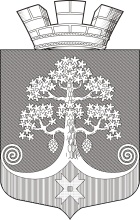 Республика КарелияСовет Сегежского городского поселения   ХХХ    СЕССИЯ     III  СОЗЫВАРЕШЕНИЕот 28 января 2016 года   № 161г.СегежаО внесении изменений в Перечень муниципального имущества, предназначенного для теплоснабжения населения, подлежащего к передаче из муниципальной собственности муниципального образования «Сегежское городское поселение» в государственную собственность Республики Карелия, утверждённый решением XXVI сессии Совета Сегежского городского поселения III созыва от 23 сентября 2015 года № 144Рассмотрев предложение председателя Государственного комитета по управлению государственным имуществом и организации закупок от 22 января 2016 года № 429/12.1-17/КИМи, Совет Сегежского городского поселения  р е ш и л:	1.Иключить пункты 2, 138, 139 из Перечня муниципального имущества, предназначенного для теплоснабжения населения, подлежащего к передаче из муниципальной собственности муниципального образования «Сегежское городское поселение» в государственную собственность Республики Карелия, являющегося Приложением № 3, утверждённым решением XXVI сессии Совета Сегежского городского поселения III созыва от 23 сентября 2015 года № 144.2.Направить настоящее решение в Государственный комитет Республики Карелия  по управлению государственным имуществом и организации закупок.Председатель Совета Сегежского городского поселения								Н.В.ПетриляйненГлава Сегежского городского поселения								А.Н.ЛотошРазослать: в дело, ОМИиЗО-5.